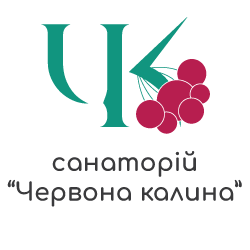 Санаторій «Червона калина»Прайс-лист на медичні послугиБальнеологічні  процедуриПелоїдо –та теплолікування Синглентно – киснева терапія Фізіотерапевтичні процедури МасажПілінги, обгортання, інгаляції, соляна шахта, апітерапія Тренажерний залКонсультації лікарівДодаткові медичні маніпуляції Лабораторна діагностикаЕкобар «Здоров’я» www.chervona-kalina.rv.uawww.chervona-kalina.rv.ua097 73 60 098viber 067 455 22 34viber 067 455 22 34e-mail:marketinh@i.uae-mail:marketinh@i.uaТривалість, хв.Назва медичної послуги   Ціна,    грн.30Суха вуглекисла ванна 10010Ванна  мінеральна йодобромна7010Ванна  з  бішофітом « Кристалічний концентрат » 10010Ванна хвойна7010Ванна  скипідарна7010Ванна перлинна7010Ванночка  вихрова для гідромасажу нижніх кінцівок4510Ванночка вихрова для гідромасажу рук4510Душ Шарко8510Циркулярний душ7020Підводний душ - масаж14045Лікувально – плавальний басейн 9045Басейн з мінеральною йодобромною водою                                   (гідрокінезотерапія )8520Грязелікування  ( одна ділянка ) 6030Грязелікування (подвійна ділянка)11020Озокерито - парафінова аплікація ( одна ділянка ) 5515Глиняні аплікації (одна ділянка)5030Глиняна аплікація ( подвійна ділянка)905Кисневі коктейлі на медовій основі1210Синглентно – киснева терапія (дихання повітрям, збагаченим киснем) 3010Ампліпульстерапія4010Електрофорез4010Дицеметровохвильова терапія ( Ранет )405Тубус - кварц2510УВЧ - терапія4010Магнітотерапія4010Магнітолазеротерапія5010Магнітолазер + ультразвук ( комбінована методика )5010Лазеротерапія5020Пресотерапія (механічний лімфодренаж)6010Лікування пайєр - світлом ( біоптрон )5045Інфрачервона сауна120ТривалістьХВНазва процедуриЦіна,грн10Масаж лікувальний (голова/обличчя/шия/суглоб/кисть та передпліччя/живіт/попереково-крижовий відділ/ступня та гомілка)7015Масаж лікувальний (комірцева ділянка/верхня/нижня кінцівка/попереково-крижовий відділ/спина від 7-го шийного до 1-го поперекового хребця)9020Масаж  лікувальний (нижня кінцівка та поперек/шийно-грудний відділ хребта/грудно-поперековий відділ хребта)12025Масаж  лікувальний  ділянки хребта (шия, спина, попереково-крижова ділянка)15060Масаж загальний ( спина, живіт, кінцівки) лікувальний30060Загальний лімфодренажний масаж25010Лімфодренажний масаж обличчя7560Загальний медовий масаж35030Медовий масаж антицелюлітний (стегна, живіт)25010Медовий масаж ступнів/обличчя8015Косметичний масаж равликами7545Стоунмасаж (масаж нагрітим камінням)25025Загальний соляно-медовий пілінгЗагальний соляно-медовий пілінг8040Загальне глиняне обгортанняЗагальне глиняне обгортання14040Загальне обгортання з ламінарієюЗагальне обгортання з ламінарією15040Загальне обгортання з шоколадомЗагальне обгортання з шоколадом14040Загальне лімфодренажне обгортання (глина, ламінарія, шоколад)Загальне лімфодренажне обгортання (глина, ламінарія, шоколад)1504545Соляна шахта601010Інгаляції тепло-вологі трав’яні лікувальний251010Інгаляції повітрям вулика456060Лікувальний сон на бджолах758 годин8 годинНічний сон на бджолах35045ЛФК ( лікувальна фізкультура групова)  без ПДВ2560ЛФК ( лікувальна фізкультура індивідуальна )  без ПДВ4060Скандинавська ходьба  з ПДВ2560Спортивна зала  з ПДВ6020Первинний огляд лікаря + оформлення санаторно-курортної книжки  20010Повторний огляд лікаря ( для відпочиваючих по курсівці )15020Консультація лікаря 200Моніторинг артеріального тиску15Забір венозної крові30Внутрішньом’язева ін’єкція30Внутрішньовенне струменеве введення медикаментів40Внутрішньовенне краплинне  введення медикаментів100Перев’язки30Люголізація зіву25Очисні  клізми 40Лікувальна мікроклізма40Аналіз крові на цукор50ЕКГ50Об’єм, млНазва Ціна, грн100Фіточаї   в асортименті15150Чаї в асортименті 25Чай з імбирем та лимоном25Фреші100Фреш яблучний25100Фреш апельсиновий40100Фреш грейпфрутовий45Смузі 250Смузі цитрусовий60250Смузі яблучно-банановий 45250Смузі чорничний (сезонно)60Вітамінні напої, добавки200Вітамінний морс з клюкви25200Вітамінний напій з калини2060гВітамінна добавка «мед з калиною»( клюквою, лимоном, корицею, горіхом)3560гВітамінна добавка «Джем з калини»25Настої, узвари та відвари200Узвар з сушених яблук20100Відвар вівса/  вівса з льоном25200Настій плодів шипшини25Структуровані води200Структурована вода в асортименті15150Магнієва вода20Морозиво та коктейлі100Морозиво (пломбір або шоколадне)45200Коктейль молочний45